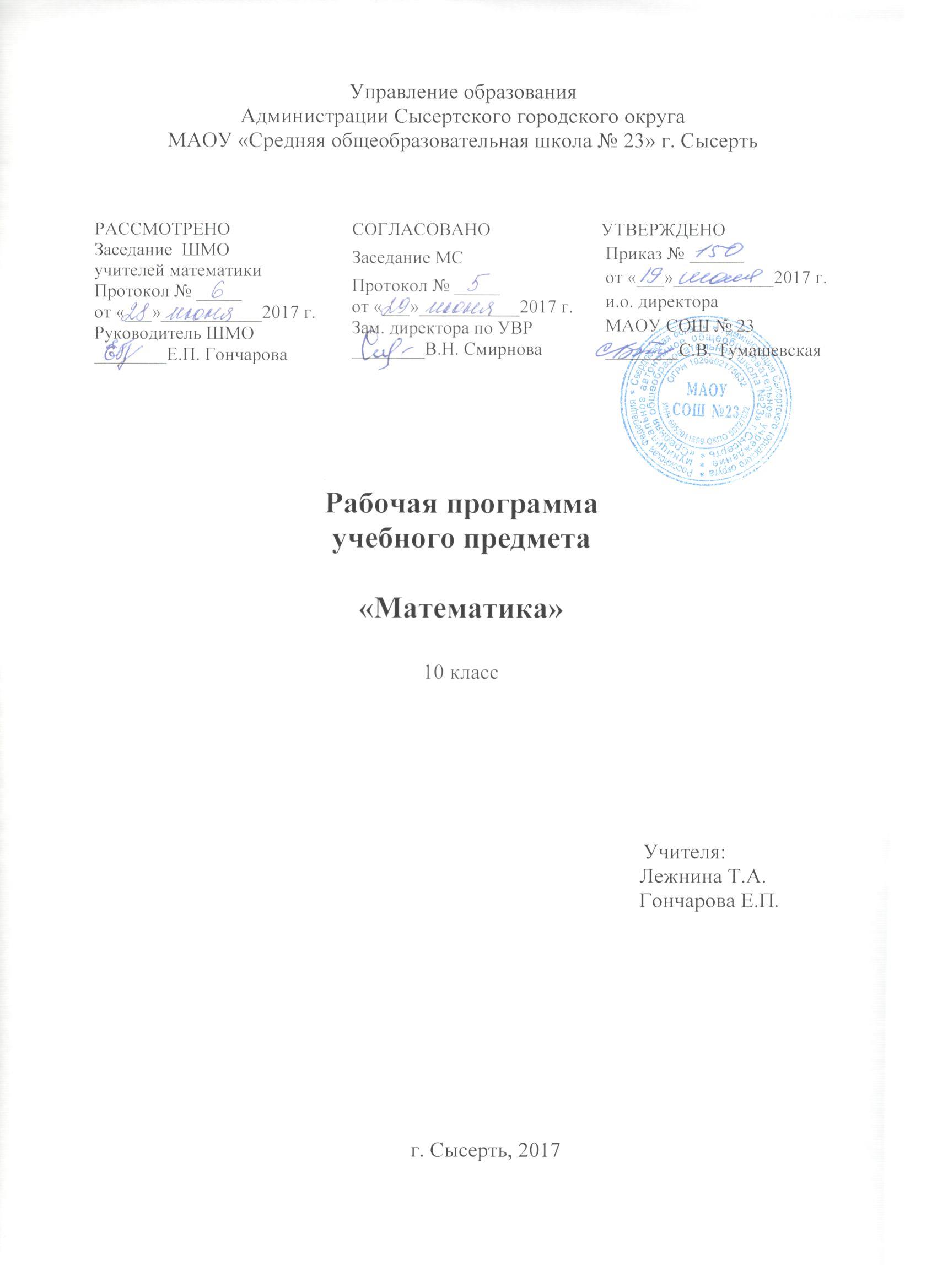 ПОЯСНИТЕЛЬНАЯ ЗАПИСКАРабочая программа составлена в соответствии с нормативно-правовыми документами:Федеральный компонент государственных образовательных стандартов начального общего, основного общего и среднего (полного) общего образования (приказ №1089 от 05.03.2004 г.)Федеральный базисный учебный план и примерные учебные планы для общеобразовательных учреждений Российской Федерации, реализующих программы общего образования (приказ МОРФ от 09.03.2004 г. №1312 «Об утверждении федерального базисного учебного плана и примерных планов для образовательных учреждений РФ»Примерной программы ( Примерные программы основного общего образования. Математика. 10 -11 классы: Издательство «Учитель»  2011). Базисный учебный план на изучение математики в основной школе отводит 4 учебных часов в неделю в течение всего года обучения.Цели обучения математике:овладение системой математических знаний и умений, необходимых для применения в практической деятельности, изучения смежных дисциплин, продолжения образования;интеллектуальное развитие, формирование качеств личности, необходимых человеку для полноценной жизни в современном обществе, свойственных математической деятельности: ясности и точности мысли, критичности мышления, интуиции, логического мышления, элементов алгоритмической культуры, пространственных представлений, способности к преодолению трудностей;формирование представлений об идеях и методах математики как универсального языка науки и техники, средства моделирования явлений и процессов;воспитание культуры личности, отношения к математике как к части общечеловеческой культуры, играющей особую роль в общественном развитии.Тематическое планирование  (4 ч в неделю, всего – 136ч)Глава I. Действительные числа (8часов, из них контрольных работ 1 час).Целые и рациональные числа. Действительные числа. Бесконечно убывающая геометрическая прогрессия и ее сумма. Корень степени n>1 и его свойства. Степень с рациональным показателем и его свойства. Понятие о степени с действительным показателем. Свойства степени с действительным показателем.Глава II. Степенная функция (10 часов, из них контрольных работ 1 час).Функции. Область определения и множество значений. График функции. Построение графиков функций, заданных различными способами. Преобразования графиков: параллельный перенос, симметрия относительно осей координат и симметрия относительно начала координат, симметрия относительно прямой , растяжение и сжатие вдоль осей координат. Свойства функции: монотонность, четность и нечетность, ограниченность.Степенная функция с натуральным показателем, ее свойства и график. Обратная функция. Область определения и область значений обратной функции. График обратной функции.Вертикальные и горизонтальные асимптоты графиков. Графики дробно –  линейных функций.Равносильность уравнений и неравенств. Решение иррациональных уравнений.Глава III. Показательная функция (10 часов, из них контрольных работ 1 час).Показательная функция, ее свойства и график. Решение показательных уравнений и неравенств и их систем. Основные приемы решения систем уравнений: подстановка, алгебраическое сложение, введение новых переменных.Глава IY. Логарифмическая функция (12 часов, из них контрольных работ 1 час).Логарифм числа. Основное логарифмическое тождество. Логарифм произведения, частного, степени; переход к новому основанию. Десятичный и натуральный логарифмы, число e. Преобразование простейших выражений, включающих арифметические операции, операцию возведение в степень и операцию логарифмирования.Логарифмическая функция, ее свойства и график. Решение логарифмических уравнений и неравенств.Глава Y. Тригонометрические формулы (16 часов, из них контрольных работ 1 час).Радианная мера угла. Синус, косинус, тангенс, котангенс произвольного угла и числа. Основные тригонометрические тождества. Формулы приведения. Синус, косинус и тангенс суммы и разности двух углов. Синус и косинус двойного угла. Формулы половинного угла. Преобразования суммы тригонометрических функций в произведение и произведения в сумму. Выражение тригонометрических функций через тангенс половинного аргумента. Преобразования простейших тригонометрических выражений.Глава YI. Тригонометрические уравнения и неравенства (10 часов контрольных работ 1 час).Простейшие тригонометрические уравнения, неравенства, графики тригонометрических функций. Решение тригонометрических уравнений.Простейшие тригонометрические неравенства. Арксинус, арккосинус, арктангенс числа. Введение ( 4 часа).Параллельность прямых и плоскостей (16 часов, из них 1 час контрольная работа). Пересекающиеся, параллельные и скрещивающиеся прямые. Параллельность прямой и плоскости, признак и свойства. Угол между прямыми в пространстве. Перпендикулярность прямых. Параллельность плоскостей, признаки и свойства. Параллельное проектирование. Изображение пространственных фигур.Тетраэдр и параллелепипед, куб. Сечения куба, призмы, пирамиды.Перпендикулярность прямых и плоскостей (16 часов, из них 1 час контрольная работа). Перпендикулярность прямой и плоскости, признаки и свойства. Перпендикуляр и наклонная. Теорема о трех перпендикулярах. Угол между прямой и плоскостью. Расстояние от точки до плоскости. Расстояние от прямой до плоскости. Расстояние между параллельными плоскостями. Расстояние между скрещивающимися прямыми.Перпендикулярность плоскостей, признаки и свойства. Двугранный угол, линейный угол двугранного угла. Площадь ортогональной проекции многоугольника.Предмет стереометрии. Основные понятия стереометрии (точка, прямая, плоскость, пространство) и аксиомы стереометрии. Первые следствия из аксиом.Многогранники (12 часов, из них 1 час контрольная работа). Понятие многогранника, вершины, ребра, грани многогранника. Развертка. Многогранные углы Выпуклые многогранники. Теорема Эйлера.Призма, ее основание, боковые ребра, высота, боковая и полная поверхности. Прямая и наклонная призма. Правильная призма.Пирамида, ее основание, боковые ребра, высота, боковая и полная поверхности. Треугольная пирамида. Правильная пирамида. Усеченная пирамида.Симметрия в кубе, в параллелепипеде, в призме и пирамиде. Понятие о симметрии в пространстве (центральная, осевая и зеркальная). Примеры симметрий в окружающем мире.Представление о правильных многогранниках (тетраэдр, куб, октаэдр, додекаэдр и икосаэдр).Векторы в пространстве (6 часов, из них 1 час контрольная работа).Понятие вектора в пространстве. Модуль вектора. Равенство векторов. Сложение и вычитание векторов. Коллинеарные векторы. Умножение вектора на число. Разложение вектора по двум неколлинеарным векторам Компланарные векторы. Разложение вектора по трем некомпланарным векторам.Повторение курса 10 класса (18 часов, из них 1 час годовая контрольная работа).В результате изучения математики на базовом уровне ученик должензнать/пониматьзначение математической науки для решения задач, возникающих в теории и практике; широту и в то же время ограниченность применения математических методов к анализу и исследованию процессов и явлений в природе и обществе;значение практики и вопросов, возникающих в самой математике для формирования и развития математической науки; историю возникновения и развития геометрии;универсальный характер законов логики математических рассуждений, их применимость во всех областях человеческой деятельности. уметь выполнять арифметические действия, сочетая устные и письменные приемы, применение вычислительных устройств; находить значения корня натуральной степени, степени с рациональным показателем, логарифма, используя при необходимости вычислительные устройства; пользоваться оценкой и прикидкой при практических расчетах;проводить по известным формулам и правилам преобразования буквенных выражений, включающих степени, радикалы, логарифмы и тригонометрические функции;вычислять значения числовых и буквенных выражений, осуществляя необходимые подстановки и преобразования;распознавать на чертежах и моделях пространственные формы; соотносить трехмерные объекты с их описаниями, изображениями;описывать взаимное расположение прямых и плоскостей в пространстве, аргументировать свои суждения об этом расположении;анализировать в простейших случаях взаимное расположение объектов в пространстве;изображать основные многогранники; выполнять чертежи по условиям задач;строить простейшие сечения куба, призмы, пирамиды; решать планиметрические и простейшие стереометрические задачи на нахождение геометрических величин (длин, углов, площадей);использовать при решении стереометрических задач планиметрические факты и методы;проводить доказательные рассуждения в ходе решения задач; определять значение функции по значению аргумента при различных способах задания функции; строить графики изученных функций;описывать по графику и в простейших случаях по формуле поведение и свойства функций,;решать рациональные, показательные и логарифмические уравнения и неравенства, простейшие иррациональные и тригонометрические уравнения, их системы;составлять уравнения и неравенства по условию задачи;изображать на координатной плоскости множества решений простейших уравнений и их систем;решать простейшие комбинаторные задачи методом перебора, а также с использованием известных формул;В результате изучения курса алгебры и начал анализа учащиеся 10 классов должны уметь:находить значения корня, степени, логарифма с помощью таблиц;выполнять     тождественные     преобразования     иррациональных, показательных, логарифмических выражений;решать иррациональные, показательные, логарифмические уравнения;иметь представление о графическом способе решения уравнений и неравенств;решать      иррациональные,      показательные,      логарифм и неравенства;иметь наглядные представления об основных свойствах функции, иллюстрировать их с помощью графических изображений;изображать графики основных элементарных функций; опираясь на  график, описывать свойства этих функций; уметь использовать свойства функции для уравнения и оценки её значений;использовать   приобретённые   знания   и   умения   в   практической деятельности и повседневной жизни для :решения прикладных задач, в том числе социально-экономических физических, на наибольшие и наименьшие значения, на нахождение скорости и ускорения;построения и исследования простейших математических моделей;анализа реальных числовых данных, представленных в виде диаграмм, графиков;анализа информации статистического характера;описания с помощью функций различных зависимостей, представления их графически, интерпретации графиков.Для решения познавательных и коммуникативных задач учащимся предлагается использовать различные источники информации, включая энциклопедии, словари, Интернет-ресурсы и другие базы данных, в соответствии с коммуникативной задачей, сферой и ситуацией общения осознанно выбирать средства языка и знаковые системы.Для оценки учебных достижений обучающихся используется:текущий контроль в виде проверочных работ, тестов, математических диктантов, самостоятельных работ; тематический контроль в виде  контрольных работ; итоговый контроль в виде контрольной работы.Принятые сокращения в календарно-тематическом планированииКалендарно  тематическое планирование по математике для 10 классаПрограмма соответствует учебникам:Алгебра и начала математического анализа: учебник для 10 кл. общеобразовательных учреждений : базовый и профильный  уровни / [Ю.М.Колягин, М.В.Ткачёва, Н.Е.Фёдорова, М.И. Шабунин]; под ред. А.Б. Жижченко. – М. : Просвещение, 2011Атанасян Л.С. Геометрия: Учебник для 10-11 классов общеобразовательных учреждений. - М.: «Просвещение»-2005-20081. Оценка письменных контрольных работ обучающихся по математике.Ответ оценивается отметкой «5», если: работа выполнена полностью;в логических рассуждениях и обосновании решения нет пробелов и ошибок;в решении нет математических ошибок (возможна одна неточность, описка, которая не является следствием незнания или непонимания учебного материала).Отметка «4» ставится в следующих случаях:работа выполнена полностью, но обоснования шагов решения недостаточны (если умение обосновывать рассуждения не являлось специальным объектом проверки);допущены одна ошибка или есть два – три недочёта в выкладках, рисунках, чертежах или графиках (если эти виды работ не являлись специальным объектом проверки). Отметка «3» ставится, если: допущено более одной ошибки или более двух – трех недочетов в выкладках, чертежах или графиках, но обучающийся обладает обязательными умениями по проверяемой теме.Отметка «2» ставится, если:допущены существенные ошибки, показавшие, что обучающийся не обладает обязательными умениями по данной теме в полной мере. Учитель может повысить отметку за оригинальный ответ на вопрос или оригинальное решение задачи, которые свидетельствуют о высоком математическом развитии обучающегося; за решение более сложной задачи или ответ на более сложный вопрос, предложенные обучающемуся дополнительно после выполнения им каких-либо других заданий. 2.Оценка устных ответов обучающихся по математикеОтвет оценивается отметкой «5», если ученик: полно раскрыл содержание материала в объеме, предусмотренном программой и учебником;изложил материал грамотным языком, точно используя математическую терминологию и символику, в определенной логической последовательности;правильно выполнил рисунки, чертежи, графики, сопутствующие ответу;показал умение иллюстрировать теорию конкретными примерами, применять ее в новой ситуации при выполнении практического задания;продемонстрировал знание теории ранее изученных сопутствующих тем,  сформированность  и устойчивость используемых при ответе умений и навыков;отвечал самостоятельно, без наводящих вопросов учителя;возможны одна – две  неточности при освещение второстепенных вопросов или в выкладках, которые ученик легко исправил после замечания учителя.Ответ оценивается отметкой «4», если удовлетворяет в основном требованиям на оценку «5», но при этом имеет один из недостатков:в изложении допущены небольшие пробелы, не исказившее математическое содержание ответа;допущены один – два недочета при освещении основного содержания ответа, исправленные после замечания учителя;допущены ошибка или более двух недочетов  при освещении второстепенных вопросов или в выкладках,  легко исправленные после замечания учителя.Отметка «3» ставится в следующих случаях:неполно раскрыто содержание материала (содержание изложено фрагментарно, не всегда последовательно), но показано общее понимание вопроса и продемонстрированы умения, достаточные для усвоения программного материала (определены «Требованиями к математической подготовке обучающихся» в настоящей программе по математике);имелись затруднения или допущены ошибки в определении математической терминологии, чертежах, выкладках, исправленные после нескольких наводящих вопросов учителя;ученик не справился с применением теории в новой ситуации при выполнении практического задания, но выполнил задания обязательного уровня сложности по данной теме;при достаточном знании теоретического материала выявлена недостаточная сформированность основных умений и навыков.Отметка «2» ставится в следующих случаях:не раскрыто основное содержание учебного материала;обнаружено незнание учеником большей или наиболее важной части учебного материала;допущены ошибки в определении понятий, при использовании математической терминологии, в рисунках, чертежах или графиках, в выкладках, которые не исправлены после нескольких наводящих вопросов учителя.3.Общая классификация ошибок.При оценке знаний, умений и навыков обучающихся следует учитывать все ошибки (грубые и негрубые) и недочёты.Грубыми считаются ошибки:незнание определения основных понятий, законов, правил, основных положений теории, незнание формул, общепринятых символов обозначений величин, единиц их измерения;незнание наименований единиц измерения;неумение выделить в ответе главное;неумение применять знания, алгоритмы для решения задач;неумение делать выводы и обобщения;неумение читать и строить графики;неумение пользоваться первоисточниками, учебником и справочниками;потеря корня или сохранение постороннего корня;отбрасывание без объяснений одного из них;равнозначные им ошибки;вычислительные ошибки, если они не являются опиской; логические ошибки.К негрубым ошибкам следует отнести:неточность формулировок, определений, понятий, теорий, вызванная неполнотой охвата основных признаков определяемого понятия или заменой одного - двух из этих признаков второстепенными;неточность графика;нерациональный метод решения задачи или недостаточно продуманный план ответа (нарушение логики, подмена отдельных основных вопросов второстепенными);нерациональные методы работы со справочной и другой литературой;неумение решать задачи, выполнять задания в общем виде.Недочетами являются:нерациональные приемы вычислений и преобразований;небрежное выполнение записей, чертежей, схем, графиков.При тестировании все верные ответы берутся за 100%, тогда отметка выставляется в соответствии с таблицей:Дополнительная литература:Алгебра и начала математического анализа: Дидактические материалы. 10 класс : профильный уровень / [М.И. Шабунин, М.В.Ткачёва, Н.Е.Фёдорова, О.Н.Доброва]. – 2-е изд. - М. : Просвещение, 2009.Изучение алгебры и начал математического анализа в 10 классе : кн. для учителя / Н.Е. Федорова, М.В. Ткачева. – М. : Просвещение, 2008.2. Саакян С.М. Изучение геометрии в 10-11 классах: Методические рекомендации к учебнику «Геометрия 10-11» Л.С. Атанасян. - М.: «Просвещение» - 20033. Зив Б.Г. Дидактические материалы по геометрии для 10 класса. - М.: «Просвещение» - 2005-20084. Дудницын Ю.П., .Кронгауз В.Л. Контрольные работы по геометрии. 10 класс. к учебнику Л.С. Атанасяна и др. «Геометрия 10-11» - М.: «Экзамен» - 2007Тип урокаФорма контроляУОНМ - урок ознакомления с новым материаломМД - математический диктантУЗИМ - урок закрепления изученного материалаС Р - самостоятельная работаУПЗУ - урок применения знаний и уменийФО - фронтальный опросКУ - комбинированный урокП Р - практическая работаКЗУ - контроль знаний и уменийДМ - дидактические материалыУОЗС - урок обобщения и систематизацииК Р - контрольная работа№ урокаТема урока.Количество часовТип урокаЭлементы содержанияТребования к уровню подготовкиВид контроля. Измерители.Домашнее заданиеДата проведенияДата проведения№ урокаТема урока.Количество часовТип урокаЭлементы содержанияТребования к уровню подготовкиВид контроля. Измерители.Домашнее заданиеПлан.Факт.Повторение  4ч1.Алгебраические выражения. Числовые неравенстваи неравенства первойстепени с одним неизвестным.Квадратные корни Повторение: Свойства арифметического корня1ПоисковыйСтандартный видчисла, стандартныйвид многочлена, основное свойство дроби, действие с алгебраическими дробями; числовые неравенства, неравенства с одним неизвестным,система неравенствс одной неизвестной;арифметическийквадратный корень,свойства корня, иррациональные  уравненияУмеют: разлагать многочлен на множители; определять значения переменных, при которых имеет смысл выражение; решать неравенства с одним неизвестным; выполнять действия с многочленами и одночленами; решать простейшие иррациональные уравнения; сравнивать числа, в которых есть корень. Проблемные задания, фронтальный опрос, упражнения2.Линейные уравненияи системы уравнений.Линейная функция.Свойства и графикифункций1КомбинированныйОсновные свойстварешений уравнений,решение практической задачи, решение системы двух уравнений первой степени с двумя неизвестными; взаимное расположение графиков линейных функций, графическое решение систем уравнений и неравенств; область определения функции, множество значений, свойства функции, преобра-зование графика функцииУмеют: решать системыуравнений с двумя неизвестными методом подстановки и сложения; решать графически систему уравнений; не строя графика функции, определять, какая из точек принадлежит графику этой функции; строить графики и описывать свойства элементарных функций. Построение алгоритмадействия, решениеупражнений, ответына вопросы3.Квадратные уравнения.Квадратичная функ-ция. Квадратные неравенства1КомбинированныйРешение квадратногоуравнения, теоремаВиета, теорема, обратная теореме Виета, биквадратное уравнение; построение графика квадратичнойфункции, преобразование графика; квадратное  неравенство, решение квадратногоуравнения, метод интерваловУмеют: разложить на множители квадратный трехчлен; находить корни квадратного уравнения, пользуясь теоремой, обратной теореме Виета; находить нули, координаты точек пересечения с осями, координаты вершины параболы; решать квадратные неравенства, применяя метод интервалов или используя график функции. Решениепроблемных задач4.Прогрессии и сложныепроценты.1КомбинированныйРекуррентная формула, арифметическая прогрессия, геометрическая прогрессия, формула сложного  процента; Умеют: выяснять, являетсяли число членом последовательности; записывать несколько членов последовательности, заданной рекуррентной формулой; находить моду, медиану, среднее значение, размах выборки, значения элементов которой заданы частотной таблицей. ПостроениеАлгоритма действия,Решение упражнений, ответы на вопросыСтепень с действительным показателям8ч5Целые и рациональные числа1КомбинированныйЦелые и рациональные числаоперации над рациональны  числами,Знать: представление об определении модуля действительного числа; Уметь: применять свойства модуляИндивидуальная, групповая. Решение упражнений, составление опорного конспекта, ответы на вопросы.§ 1  №5,4 четные   6Действительные числа. Бесконечно убывающая геометрическая прогрессия и ее сумма1КомбинированныйДействительные числа, арифметические операции над действительными числами,иррациональные числа, бесконечная десятичная периоди-ческая дробь, последовательные десятичные приближения действительного числа, предел последовательностиЗнать: формулы геометрической прогрессии при решении задач. Уметь: уметь находить сумму прогрессииИндивидуальная, групповая. Решение упражнений, составление опорного конспекта, ответы на вопросы.§ 2-3   № 23, 24, 27,  - четныеВведение. Предмет стереометрии- 4ч7Предмет стереометрии. Аксиомы стереометрии. 1урок ознакомления с новым материаломСтереометрия как раздел геометрии.Основные понятия стереометрии: точка, прямая, плоскость, пространствоЗнать: основные понятия стереометрии. Уметь: распознавать на чертежах и моделях пространственные формыГеометрические тела в окружающем миреВыучить пространственные аксиомы, решить №2.8Основные  следствия из  аксиом стереометрии1урок ознакомления с новым материаломПонятие об аксиоматическом построении стереометрии.Следствия из аксиомЗнать: основные аксиомы стереометрии. Уметь: описывать взаимное расположение точек, прямых, плоскостей с помощью аксиом стереометрииДемонстрация аксиомы А1 с помощью окружающих предметов. Запись взаимного расположения точек, прямых и плоскостей с помощью символовВыучить следствия аксиом и уметь их доказывать.9Арифметический корень натуральнойстепени1КомбинированныйАрифметический корень натуральнойстепени, подкоренноевыражение, квадрат-ный корень, кубический корень, извлечение корня и-й степени, свойства арифметического корня натуральной степениЗнают: определение корня n-й степени, его свойства.Умеют: выполнять преобразования выражений, содержащих радикалы; решатьпростейшие уравнения, содержащие корни n-й степени; составлять текст в научном стиле. Индивидуальные карточки. Решение задач (типовые задания ЕГЭ)§4 №36-39 четные42-45 четные10Арифметический корень натуральнойстепени1УченыйПрактикумАрифметический корень натуральнойстепени, подкоренноевыражение, квадрат-ный корень, кубический корень, извлечение корня и-й степени, свойства арифметического корня натуральной степениЗнают: свойства корняn-й степени.Умеют: преобразовыватьпростейшие выражения,содержащие радикалы; использоватьдля решения познавательных задач справочную литературу. Самостоятельная работа§4 №47-50 четные11Некоторые следствия из аксиом1КомбинированныйПонятие об аксиоматическом построении стереометрии.Следствия из аксиомЗнать: основные аксиомы стереометрии. Уметь: описывать взаимное расположение точек, прямых, плоскостей с помощью аксиом стереометрииДМ (15 мин).№6;7.12Решение задач на применение аксиом стереометрии и их следствий1урок закрепления изученного материалаПонятие об аксиоматическом построении стереометрии.Следствия из аксиомЗнать: основные аксиомы стереометрии. Уметь: применять аксиомы при решении задачСамостоятельная работа № 9, 1313Степеньс рациональным и действительным показателем1КомбинированныйСтепень с рациональным показателем,свойства степени,степень с действительным показателем,показательные уравнения и неравенстваУмеют: находить значения степени с рациональнымпоказателем; проводитьпо известным формулами правилам преобразования буквенных выражений, включающих степени. Решение задач (типовые задания ЕГЭ)§5-6  №58-62 ,№85-88 четные14Степеньс рациональным и действительным показателем1Степень с рациональным показателем,свойства степени,степень с действительным показателем,показательные уравнения и неравенстваУмеют: с помощью свойств степени с действительнымпоказателем доказывать теорему о сравнении показательных выражений; самостоятельно искать и отбирать необходимую для решения учебных задач информациюСамостоятельная работа §5-6  №70-73 четные№91-93 четныеПараллельность прямых и плоскостей.§ 1. Параллельность прямых, прямой и плоскости16 ч15Параллельные прямые в пространстве. Параллельность трех прямых1КомбинированныйВзаимное расположение прямых в пространстве.Параллельные прямые, свойство параллельных прямыхЗнать: определение параллельных прямых в пространстве.Уметь: анализировать в простейших случаях взаимное расположение прямых в пространстве, используя определение параллельных прямыхЭкспресс- контроль (5 мин)Пересказыватьп.4, п.5 , повтор.о средней линии  трапеции16Параллельность прямой и плоскости1урок ознакомления с новым материаломПараллельность прямой и плоскости, признак параллельности прямой и плоскостиЗнать: признак параллельности прямой и плоскости, их свойства. Уметь: описывать взаимное расположение прямой и плоскости в пространствеФронтальный опрос§1п.6 № 28,3217Обобщающий урокпо теме«Степеньс действительным показателем»1Урокобобщенияи систематизациизнанийПроблемные задания. Работас демонстрационнымматериаломСовершенствуются умения в применении свойств арифметического корня и степени с действительным показателем. В результате изучения данной темы у учащихся формируются познавательные компетенции: сравнение, сопоставление, классификация объектов по одному или нескольким предложенным основаниям, критериям, а также определение адекватных способов решения учебной задачи на основе заданных алгоритмовИндивидуальные карточки. Решение задач (типовые задания ЕГЭ)Проверь себя 18Контрольная работа № 1 по теме: «Действительные числа»1Урок контроля,обобщенияи коррекции знанийИндивидуальное решение контрольных заданийУмеют: оформлять решения, выполнять задания по заданному алгоритму, работать с чертежными инструментами; предвидеть возможные последствия своих действийК.р. №119Повторение теории, решение задач на параллельность прямой и плоскости1урок закрепления изученного материалаПризнак параллельности прямой и плоскости, их свойстваЗнать: признак параллельности прямой и плоскости. Уметь: применять признакпри доказательстве параллельности прямой и плоскостиИндивидуальные карточки. Решение задач (типовые задания ЕГЭ)20Решение задач на параллельность прямой и плоскости1урок закрепления изученного материалаПризнак параллельности прямой и плоскости, их свойстваЗнать: признак параллельности прямой и плоскости. Уметь: применять признакпри доказательстве параллельности прямой и плоскостиРабота с учебником решение задач§ 2. Взаимное расположение прямых в пространстве. Угол между двумя прямыми§ 2. Взаимное расположение прямых в пространстве. Угол между двумя прямымиПоказательная функция  Показательная функция  10 часов21Показательная  функция, ее свойства и график1урок ознакомления с новым материаломПоказательная функция, степень с произвольным действительным показателем, свойства показательной функции, график функции, симметрия относительно оси ординат, экспонента, горизонтальная асимптотаЗнать: определение показательной функции, ее свойства; теоремы на которых базируется теория решения показательных уравнений и неравенствУметь: строить графики показательных функций, применять свойства функции при сравнении степеней, исследовании функции на монотонность, решенииРабота с учебником решение задач22Показательная функция, ее свойства и график1урок закрепления изученного материалаПоказательная функция, степень с произвольным действительным показателем, свойства показательной функции, график функции, симметрия относительно оси ординат, экспонента, горизонтальная асимптотаЗнать: определение показательной функции, ее свойства; теоремы на которых базируется теория решения показательных уравнений и неравенствУметь: строить графики показательных функций, применять свойства функции при сравнении степеней, исследовании функции на монотонность, решенииУстный опрос. Решение задач23Скрещивающиеся прямые1урок ознакомления с новым материаломСкрещивающиеся прямыеЗнать: определение и признак скрещивающихся прямых. Уметь: распознавать на чертежах и моделях скрещивающиеся прямыеРабота с учебником решение задач24Углы с сонаправленными сторонами.Угол между прямыми1урок ознакомления с новым материаломУгол между двумя прямымиИметь представление об углах между пересекающимися, параллельными и скрещивающимися прямыми в пространстве.Уметь: находить угол между прямыми в пространстве на модели кубаРабота с учебником решение задач25Показательные уравнения.1КомбинированныйПоказательное уравнение, функционально-графический метод, метод уравнивания показателей, метод введения новойпеременнойЗнают: показательныеуравнения.Умеют :решать простейшие показательные уравнения, их системы; использовать для приближенногорешения уравнений графический метод; передавать информацию сжато, полно, выборочноРабота с учебником, решение задач26Решение показательных уравнений.1КомбинированныйПоказательное уравнение, функционально-графический метод, метод уравнивания показателей, метод введения новойпеременнойРабота с учебником, решение задач (типовые задания ЕГЭ)27Решение задач на нахождение угла между прямыми1урок закрепления изученного материалаЗадачи на нахождение угла между двумя прямымиЗнать: как определяется угол между прямыми.Уметь: решать простейшие стереометрические задачи на нахождение углов между прямымиРабота с учебником. Решение задач28Контрольная работа№2 по теме: «Взаимное расположение прямых в пространстве»1урок применения знаний и уменийКонтроль знаний и уменийЗнать: определение и  признак параллельности прямой и плоскости. Уметь: находить на моделях параллелепипеда параллельные, скрещивающиеся и пересекающиеся прямые, определять взаимное расположение прямой и плоскости§ 3. Параллельность плоскостей29Показательные неравенства1КомбинированныйПоказательные неравенства, методы решения показательныхнеравенств, равносильные неравенстваЗнают: методы решенияпоказательных неравенств.Умеют: участвовать в диалоге, воспринимать точку зрения собеседника, признавать право на иное мнениеРабота с учебником, Решение задач30Показательные неравенства1УчебныйпрактикумПоказательные неравенства, методы решения показательныхнеравенств, равносильные неравенстваЗнают: методы решенияпоказательных неравенств.Умеют: участвовать в диалоге, воспринимать точку зрения собеседника, признавать право на иное мнениеСамостоятельная работа 31Свойства параллельных плоскостей1УОНМСвойства параллельных плоскостейЗнать: свойства параллельных плоскостей. Уметь: применять признак и свойства при решении задачТест (10 мин)32Решение задач по теме «Свойства параллельных плоскостей»1УПЗУПараллельные плоскости: признак, свойстваЗнать: определение, признак, свойства параллельных плоскостейУметь: выполнять чертеж по условию задачиРабота с учебником, Решение задач33Системыпоказательных уравнений и неравенств1КомбинированныйСистемы показательных уравнений и неравенств, метод замены переменных, метод умножения уравнений, способ подстановкиЗнают: как решать системы показательных неравенств.Умеют: участвовать в диалоге, понимать точку зрения собеседника, признавать право на иное мнение; развернуто обосновывать суждения.Работа с учебником, решение задач34Системыпоказательных уравнений и неравенств1УчебныйпрактикумСистемы показательных уравнений и неравенств, метод замены переменных, метод умножения уравнений, способ подстановкиЗнают: как решать системы показательных неравенств.Умеют: участвовать в диалоге, понимать точку зрения собеседника, признавать право на иное мнение; развернуто обосновывать суждения.Решение задач формата ЕГЭ35Тетраэдр, параллелепипед1КУТетраэдр, параллелепипед (вершины, ребра, грани).Изображение тетраэдра и параллелепипеда на плоскостиУмеют: использовать элементы причинно-следственного и структурно-функционального анализа; добывать информацию по заданной теме в источниках различного типа. Экспресс- контроль (10 мин)36Решение задач по теме «Тетраэдр. Параллелепипед»1УОСЗСечение тетраэдра и параллелепипедаУметь: строить сечение плоскостью, параллельной граням параллелепипеда, тетраэдра; строить диагональные сечения в параллелепипеде, тетраэдре; сечения плоскостью, проходящей через ребро и вершину параллелепипедаРешение задач. Математический диктант 37Обобщающий урокпо теме«Показательнаяфункция»1УрокОбобщенияи систематизациизнанийСистемы показательных уравнений и неравенств, метод замены переменных, метод умножения уравнений, способ подстановкиОбобщаются знания о степени, показательной функции и ее свойствах. В результате изучения данной темы у учащихся формируются такие качества личности, необходимые в современном обществе, как интуиция, логическое мышление, пространственное представление, определение адекватных способов решения учебной задачи на основе заданных алгоритмовРешение задач формата ЕГЭ38Контрольная работа №3 по теме«Показательнаяфункция»1Урокконтроляобобщенияи коррекциизнанийУмеют: оформлять решения, выполнять задания по заданному алгоритму; работать с чертежными инструментами; предвидетьвозможные последствиясвоих действий39Задачи на построение сечений1УОСЗСечение тетраэдра и параллелепипедаУметь: строить сечение плоскостью, параллельной граням параллелепипеда, тетраэдра; строить диагональные сечения в параллелепипеде, тетраэдре; сечения плоскостью, проходящей через ребро и вершину параллелепипедаРабота с учебником. Построение сечений40Задачи на построение сечений1УОСЗУметь: строить сечение плоскостью, параллельной граням параллелепипеда, тетраэдра; строить диагональные сечения в параллелепипеде, тетраэдре; сечения плоскостью, проходящей через ребро и вершину параллелепипедаРабота с учебником. Решение задач. Работа в группахСтепенная функция.10ч41Степеннаяфункция, ее свойства и график1Лекция, демонстрация слайд – лекцииСтепенная функция, показатель четное натуральное число, показатель нечетное натуральное число, показатель положительное действительное число, показатель отрицательное действительное число, функция ограничена снизу, функция ограничена сверху, функция принимает  наименьшеезначение, функцияпринимает наибольшее значение; свойства степенной функции при различных показателей степеней, горизонтальная асимптота графика, вертикальная асимптота графикаУмеют: строить графики степенных функций при различных значениях показателя; описывать по графикуив простейших случаяхпо формуле поведениеи свойства функций; находить по графику функциинаибольшие и наименьшиезначения.Работа с учебником. Решение задач42Степеннаяфункция, её свойства и график.1Практикум, фронтальный опросСтепенная функция, показатель четное натуральное число, показатель нечетное натуральное число, показатель положительное действительное число, показатель отрицательное действительное число, функция ограничена снизу, функция ограничена сверху, функция принимает  наименьшеезначение, функцияпринимает наибольшее значение; свойства степенной функции при различных показателей степеней, горизонтальная асимптота графика, вертикальная асимптота графикаУмеют: строить графики степенных функций при различных значениях показателя; описывать по графикуив простейших случаяхпо формуле поведениеи свойства функций; находить по графику функциинаибольшие и наименьшиезначения.Самостоятельная работа 43Повторение теории. Решение задач1УОСЗЗнать:определение перпендикулярных прямых, теорему о параллельных прямых, перпендикулярных к третьей прямой; определение прямой, перпендикулярной к плоскости, и свойства прямых, перпендикулярных к плоскости. Уметь: распознавать на моделях перпендикулярные прямые в пространстве; использовать при решении стереометрических задач теорему ПифагораРабота с учебником. Решение задач.44Контрольная работа№ 4 по теме: «Параллельность прямых и плоскостей»1Проверка знаний и уменийПересекающиеся, параллельные и скрещивающиеся прямые.Параллельность прямой и плоскости.Параллельность плоскостейЗнать: определение и признаки параллельности плоскости.Уметь: строить сечения параллелепипеда и тетраэдра плоскостью, параллельной грани; применять свойства параллельных прямой и плоскости, параллельных плоскостей при доказательстве подобия треугольников в пространстве, для нахождения стороны одного из треугольников45ВзаимнообратныеФункции. Сложнаяфункция1урок ознакомления с новым материаломМонотонные функции,обратимые функции,обратная функция,взаимно обратныефункции, сложная,внутренняя, внешняяфункцииДробно-линейнаяфункция, сдвиг вдолькоординатных осей,выделение целойчастиУмеют: определять взаимно обратные функции; свойство монотонности и симметричности обратимых функций; самостоятельнои мотивированно организовывать свою познавательную деятельностьУмеют: преобразовыватьдробно-линейную функцию, выделив целую часть;не выполняя построенияграфика функции, находить его горизонтальную и вертикальную асимптоты; самостоятельно создавать алгоритм познавательной деятельности для решения задач творческого и поискового характера. Работа с учебником решение задач46Дробно-линейнаяфункция1КомбинированныйМонотонные функции,обратимые функции,обратная функция,взаимно обратныефункции, сложная,внутренняя, внешняяфункцииДробно-линейнаяфункция, сдвиг вдолькоординатных осей,выделение целойчастиУмеют: определять взаимно обратные функции; свойство монотонности и симметричности обратимых функций; самостоятельнои мотивированно организовывать свою познавательную деятельностьУмеют: преобразовыватьдробно-линейную функцию, выделив целую часть;не выполняя построенияграфика функции, находить его горизонтальную и вертикальную асимптоты; самостоятельно создавать алгоритм познавательной деятельности для решения задач творческого и поискового характера. Математический диктант Глава II.Перпендикулярность прямых и плоскостей § 1. Перпендикулярность прямых и плоскостей (16ч)Глава II.Перпендикулярность прямых и плоскостей § 1. Перпендикулярность прямых и плоскостей (16ч)Глава II.Перпендикулярность прямых и плоскостей § 1. Перпендикулярность прямых и плоскостей (16ч)Глава II.Перпендикулярность прямых и плоскостей § 1. Перпендикулярность прямых и плоскостей (16ч)Глава II.Перпендикулярность прямых и плоскостей § 1. Перпендикулярность прямых и плоскостей (16ч)47Перпендикулярные прямые в пространстве. Параллельные прямые, перпендикулярные к плоскости1УОНМПонятие перпендикулярных прямых в пространстве, лемма о перпендикулярности двух параллельных прямых третьейЗнать: определение  перпендикулярности прямой и плоскости.Уметь: устанавливать связь между параллельностью прямых и их перпендикулярностью к плоскостиРабота с учебником. Решение задач. Работа в группах.48Признак перпендикулярности прямой и плоскости1УОНМПризнак перпендикулярности прямой и плоскостиЗнать: признак перпендикулярности прямой и плоскости. Уметь: применять признак при решении задач на доказательство перпендикулярности прямой к плоскости параллелограмма, ромба, квадратаЭкспресс- контроль  7 мин49Равносильные уравнения и неравенства1Построениеалгоритмадействия,решениеупражнений, ответына вопросыИррациональныеуравнения, метод возведения в натуральную степень обеих частей уравнения, посторонние корни, проверка корней уравнения, равносильностьуравнений, равносильные преобразования уравнения, неравносильные преобразования уравненияРавносильность уравнений и неравенств,следствие уравненийи неравенств, преобразование данного уравнения в уравнение-следствие, расширение области определения, проверка корней, потеря корней, равносильностьсистем, общие методы решения уравнений, неравенстви системУмеют: решать иррациональные уравнения, используя графики функций; добывать информацию по заданной теме в источникахразличного типа. Работа с учебником, Решение задач50Иррациональныеуравнения1КомбинированныйПостроениеалгоритмадействия,решениеупражнений, ответына вопросыИррациональныеуравнения, метод возведения в натуральную степень обеих частей уравнения, посторонние корни, проверка корней уравнения, равносильностьуравнений, равносильные преобразования уравнения, неравносильные преобразования уравненияРавносильность уравнений и неравенств,следствие уравненийи неравенств, преобразование данного уравнения в уравнение-следствие, расширение области определения, проверка корней, потеря корней, равносильностьсистем, общие методы решения уравнений, неравенстви системУмеют: решать иррациональные уравнения, используя графики функций; добывать информацию по заданной теме в источникахразличного типа. Решение задач (типовые задания ЕГЭ)51Теорема о прямой, перпендикулярной к плоскости1КУПерпендикулярность прямой и плоскостиЗнать: теорему о прямой, перпендикулярной к плоскости. Уметь: применять теорему для решения стереометрических задачРабота с учебником, Решение задач52Решение задач по теме «Перпендикулярность прямой и плоскости»1УПЗУПерпендикулярность прямых, прямой и плоскостиУметь: находить расстояние от точки, лежащей на прямой, перпендикулярной к плоскости квадрата, правильного треугольника, ромба до их вершин, используя соотношения в прямоугольном треугольникеУстный опрос. Решение задач53Иррациональныеуравнения1КомбинированныйИррациональныеуравнения, метод возведения в натуральную степень обеих частей уравнения, посторонние корни, проверка корней уравнения, равносильностьуравнений, равносильные преобразования уравнения, неравносильные преобразования уравненияИррациональные неравенства, метод возведения в квадратобеих частей неравенства, равносильностьнеравенства, равносильные преобразования неравенства, неравносильные преобразования неравенстваУмеют: решать иррациональные уравнения, используя графики функций; добывать информацию по заданной теме в источникахразличного типа. Умеют: использовать дляприближенного решениянеравенств графическийметод.Имеют представлениеоб иррациональных неравенствах, методе решения неравенства, равносильности неравенств, равносильных преобразованиях неравенств. Решение задач (типовые задания ЕГЭ)54Иррациональные неравенства1КомбинированныйИррациональныеуравнения, метод возведения в натуральную степень обеих частей уравнения, посторонние корни, проверка корней уравнения, равносильностьуравнений, равносильные преобразования уравнения, неравносильные преобразования уравненияИррациональные неравенства, метод возведения в квадратобеих частей неравенства, равносильностьнеравенства, равносильные преобразования неравенства, неравносильные преобразования неравенстваУмеют: решать иррациональные уравнения, используя графики функций; добывать информацию по заданной теме в источникахразличного типа. Умеют: использовать дляприближенного решениянеравенств графическийметод.Имеют представлениеоб иррациональных неравенствах, методе решения неравенства, равносильности неравенств, равносильных преобразованиях неравенств. Работа с учебником, Решение задач55Решение задач по теме «Перпендикулярность прямой и плоскости»1УПЗУПерпендикулярность прямых, прямой и плоскостиУметь: находить расстояние от точки, лежащей на прямой, перпендикулярной к плоскости квадрата, правильного треугольника, ромба до их вершин, используя соотношения в прямоугольном треугольникеСамостоятельная работа 56Решение задач по теме «Перпендикулярность прямой и плоскости»1УПЗУПерпендикулярность прямых, прямой и плоскостиУметь: находить расстояние от точки, лежащей на прямой, перпендикулярной к плоскости квадрата, правильного треугольника, ромба до их вершин, используя соотношения в прямоугольном треугольникеРешение задач формата ЕГЭ§ 2. Перпендикуляр и наклонные. Угол между прямой и плоскостью§ 2. Перпендикуляр и наклонные. Угол между прямой и плоскостью§ 2. Перпендикуляр и наклонные. Угол между прямой и плоскостью§ 2. Перпендикуляр и наклонные. Угол между прямой и плоскостью57Обобщающий урокпо теме«Степеннаяфункция»1УрокОбобщенияи систематизациизнанийУмеют: использовать дляприближенного решениянеравенств графическийметод.Имеют представлениеоб иррациональных неравенствах, методе решения неравенства, равносильности неравенств, равносильных преобразованиях неравенств. Работа с учебником, решение задач (типовые задания ЕГЭ)58Контрольнаяработа № 5 по теме: «Степенная функция»1Урокконтроляобобщения и коррекциизнанийСовершенствуются умения в применении свойств степенной функции при различных показателях с помощью обобщения свойств ранее изученных функций и степени с действительным показателем. Умеют: оформлять решения, выполнять задания по заданному алгоритму; работать с чертежными инструментами; предвидеть возможные последствия своих действий59Расстояние от точки до плоскости. Теорема о трех перпендикулярах1УОНМРасстояние от точки до плоскости, от прямойдо плоскости, расстояние между параллельными плоскостями.Перпендикуляр и наклонная.Теоремао трех перпендикулярахИметь: представление о наклонной и ее проекции на плоскость. Знать: определение расстояний от точки до плоскости, от прямой до плоскости, расстояние между параллельными плоскостями. Уметь: находить наклонную или ее проекцию, применяя теорему ПифагораРабота с учебником, решение задач60Угол между прямой и плоскостью1УОНМУгол между прямой и плоскостьюЗнать: теорему о трех перпендикулярах; определение угла между прямой и плоскостью. Уметь: применять теорему о трех перпендикулярах при решении задач на доказательство перпендикулярности двух прямых, определять расстояние от точки до плоскости; изображать угол между прямой и плоскостью на чертежахРабота с учебником, решение задачЛогарифмическаяФункция.12 часов61Логарифмы1КомбинированныйЛогарифм, основаниелогарифма, логарифмирование, десятичный логарифмУмеют: устанавливать связь между степенью и логарифмом; их взаимно противоположным значением; вычислять логарифм числа по определению; излагатьинформацию, обосновывая свой собственный подходРешение задач. Работа в группах62Логарифмы1Логарифм, основаниелогарифма, логарифмирование, десятичный логарифмУмеют: устанавливать связь между степенью и логарифмом; их взаимно противоположным значением; вычислять логарифм числа по определению; излагатьинформацию, обосновывая свой собственный подходРабота с учебником, решение задач63Повторение теории.Решение задач по теме «Теорема о трех перпендикулярах, угол между прямой и плоскостью»1УПЗУПерпендикуляр и наклонная.Угол между прямой и плоскостьюУметь: находить наклонную, ее проекцию, знать длину перпендикуляра и угол наклона; находить угол между прямой и плоскостью, используя соотношения в прямоугольном треугольникеРабота с учебником. Устный опрос. Решение задач64Двугранный угол.перпендикулярности двух плоскостей1УОНМПерпендикулярность плоскостей: определение, признакЗнать: определение и признак перпендикулярности двух плоскостей.Уметь: строить линейный угол двугранного углаРешение задач. Работа в группах65Свойствалогарифмов1КомбинированныйСвойства логарифмов,логарифм произведения, логарифм частного, логарифм степени, логарифмированиеУмеют: выполнять арифметические действия, сочетая устные и письменныеприемы; находить значения логарифма; проводитьпо известным формулами правилам преобразования буквенных выражений,включающих логарифмы. Работа с учебником, решение задач. Решение задач формата ЕГЭ66Десятичныеи натуральные логарифмы.Формулаперехода1КомбинированныйТаблица логарифмов,десятичный логарифм, натуральныйлогарифм, формулаперехода от  логарифма по одному основанию к логарифму по другому основаниюУмеют: выразить данныйлогарифм через десятичный и натуральный; вычислять на микрокалькуляторе с различной точностью; извлекать необходимую информацию из источников, созданных в различных знаковых системах. Работа с учебником. Устный опрос. Решение задач67Теорема перпендикулярности двух плоскостей1УПЗУПризнак перпендикулярности двух плоскостейЗнать: признак параллельности двух плоскостей, этапы доказательства.Уметь: распознавать и описывать взаимное расположение плоскостей в пространстве, выполнять чертеж по условию задачиРешение задач, Самостоятельная работа 68Прямоугольный параллелепипед, куб1КУПрямоугольный параллелепипед: определение, свойства.КубЗнать: определение прямоугольного параллелепипеда, куба, свойства прямоугольного параллелепипеда, куба. Уметь: применять свойства прямоугольного параллелепипеда при нахождении его диагоналейРешение задач. Работа в группах69Логарифмическаяфункция,ее свойстваи  график1КомбинированныйФункция у =  ,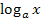 логарифмическаякривая, свойства логарифмической функции, график функцииЗнают: как применить определение логарифмической функции, ее свойствв зависимости от основания.Умеют: определять значение функции по значению аргумента при различных способах задания функции; составлять текст в научном стиле; перечислять и описывать факты, процессы, способы действий. Работа с учебником. Устный опрос. Решение задач70Логарифмические уравнения1КомбинированныйЛогарифмическоеуравнение, потенцирование, равносильные логарифмическиеуравнения, функционально-графическийметод, метод потенцирования, метод введения новой переменной, метод логарифмированияУмеют: решать простейшие логарифмические уравнения по определению; определять понятия, приводить доказательства.Имеют представлениео логарифмическом уравнении. Решение задач. Работа в группах. Решение задач формата ЕГЭ71Параллельное проектирование, изображение пространственных фигур1УОНМПараллельное проектирование.Изображение пространственных фигурЗнать: основные свойства параллельного проектирования прямой, отрезка, параллельных отрезков.Уметь: строить параллельную проекцию на плоскости отрезка треугольника, параллелограмма, трапецииРабота с учебником. Устный опрос. Решение задач72Решение задач по теме «Перпендикулярность плоскостей»1УОСЗПерпендикулярность прямых и плоскостей: признаки, свойстваЗнать: определение куба, параллелепипеда. Уметь: находить диагональ куба, знать его ребро и наоборот; находить угол между диагональю куба и плоскостью одной из его граней; находить измерения прямоугольного параллелепипеда, знать его диагональ и угол между диагональю и одной из граней; находить угол между гранью и диагональным сечением прямоугольного параллелепипеда, кубаРешение задач, Самостоятельная работа 73Логарифмические уравнения1УчебныйпрактикумЛогарифмическоеуравнение, потенцирование, равносильные логарифмическиеуравнения, функционально-графическийметод, метод потенцирования, метод введения новой переменной, метод логарифмированияЗнают: методы решениялогарифмических уравнений.Умеют: решать простейшиелогарифмические уравнения, используя метод введения новой переменнойдля сведения уравненияк рациональному видуРешение задач, Самостоятельная работа 74Логарифмические уравнения1КомбинированныйЛогарифмическоеуравнение, потенцирование, равносильные логарифмическиеуравнения, функционально-графическийметод, метод потенцирования, метод введения новой переменной, метод логарифмированияЗнают: методы решениялогарифмических уравнений.Умеют: решать простейшиелогарифмические уравнения, используя метод введения новой переменнойдля сведения уравненияк рациональному видуОткрытый банк заданий по математике mathege.ru 75Решение задач по теме «Перпендикулярность плоскостей»1УОСЗПерпендикулярность прямых и плоскостей: признаки, свойстваЗнать: определение куба, параллелепипеда. Уметь: находить диагональ куба, знать его ребро и наоборот; находить угол между диагональю куба и плоскостью одной из его граней; находить измерения прямоугольного параллелепипеда, знать его диагональ и угол между диагональю и одной из граней; находить угол между гранью и диагональным сечением прямоугольного параллелепипеда, кубаРабота с учебником. Устный опрос. Решение задач76Контрольная работа № 6 по теме: «Перпендикулярность прямых и плоскостей»1Проверка знаний и уменийПерпендикулярность прямых и плоскостей: признаки, свойства.Наклонная и ее проекцияУгол между прямой и плоскостьюУметь: находить наклонную или ее проекцию, используя соотношения в прямоугольном треугольнике; находить угол между диагональю прямоугольного параллелепипеда и одной из его граней; доказывать перпендикулярность прямой и плоскости, используя признак перпендикулярности, теорему о трех перпендикулярах77Логарифмические неравенства1КомбинированныйЛогарифмическое неравенство, равносильные логарифмическиенеравенства, методырешения логарифмических неравенствЗнают: алгоритм решениялогарифмического неравенства в зависимости от основания.Умеют: решать простейшиелогарифмические неравенства, применяя метод замены переменных для сведения логарифмического неравенства к рациональномувидуРабота с учебником. Решение задач. Решение задач формата ЕГЭ78Логарифмические неравенства1КомбинированныйЛогарифмическое неравенство, равносильные логарифмическиенеравенства, методырешения логарифмических неравенствЗнают: алгоритм решениялогарифмического неравенства в зависимости от основания.Умеют: решать простейшиелогарифмические неравенства, применяя метод замены переменных для сведения логарифмического неравенства к рациональномувидуРабота с учебником. Устный опрос. Решение задачГлава III.Многогранники (12 ч.)§ 1.Понятие многогранника. ПризмаГлава III.Многогранники (12 ч.)§ 1.Понятие многогранника. ПризмаГлава III.Многогранники (12 ч.)§ 1.Понятие многогранника. Призма79Призма1УОНМПризма, ее основание, боковые ребра, высота, боковая поверхность.Прямая призмаИметьпредставлениео призме как о пространственной фигуре. Знать: формулу площади полной поверхности прямой призмы. Уметь: изображать призму, выполнять чертежи по условию задачиРабота с учебником. Решение задач80Решение задач на нахождение площади полной и боковой поверхности призмы.1УПЗУПлощадь боковой и полной поверхности призмыУметь: находить площадь боковой и полной поверхности прямой призмы, основание которой - треугольникРешение задач. Работа в группах81Обобщающий урокпо теме «Логарифмическая функция»1Урокобобщенияи систематизациизнанийУчащихся  консультируются у учителя по вопросам данной темы, владеют навыками самоанализа и самоконтроля, готовятся к контрольной работеРабота по карточкам.Решение задач формата ЕГЭ82Контрольная работа№7 по теме «Логарифмическая функция»1Урокконтроляобобщенияи коррекциизнанийУметь:  применять полученную теорию при решении задач.83Решение задач на нахождение площади полной и боковой поверхности призмы1УОСЗПризма, прямая призма, правильнаяЗнать: определение правильной призмы. Уметь: изображать правильную призму на чертежах, строить ее сечение; находить полную и боковую поверхности правильной п- угольной призмы, прип = 3, 4, 6Работа по карточкам84Пирамида1УОНМПирамида: основание, боковые ребра, высота, боковая поверхность, сечение пирамидыЗнать: определение пирамиды, ее элементов.Уметь: изображать пирамиду на чертежах; строить сечение плоскостью, параллельной основанию, и сечение, проходящее через вершину и диагональ основанияОткрытый банк заданий по математике mathege.ru задания типа В3, вычисление площади плоских фигур, В9 вычисление площади призмы и пирамиды и их элементов.Тригонометрические формулы.16 часа.85Радианнаямера угла1Исследователь-скийРадианная мера угла,градусная мера угла,перевод радианноймеры в градусную,перевод градусноймеры в радианнуюУмеют: выражать радианную меру угла в градусахи наоборот; адекватно воспринимать устную речь, проводить информационно-смысловой анализ текста, приводить свои примеры Работа с учебником. Решение задач86Поворотточки вокруг началакоординат1КомбинированныйСистема координат,числовая окружностьна координатнойплоскости, координаты точки окружностиЗнают: как определять координаты точек числовой окружности.Умеют: составлять таблицу для точек числовой окружности и их координат;по координатам находитьточку числовой окружности. (Работа с учебником. Решение задач87Треугольная пирамида1КУТреугольная пирамида.Площадь боковой поверхностиУметь: находить площадь боковой поверхности пирамиды, основание которой - равнобедренный или прямоугольный треугольникОткрытый банк заданий по математике mathege.ru задания типа В3, вычисление площади плоских фигур, В9 вычисление площади призмы и пирамиды и их элементов.88Правильная пирамида. Усеченная пирамида1КУПравильная пирамида Усеченная пирамидаЗнать: определение пирамиды правильной пирамиды.Уметь: решать задачи на нахождение апофемы, бокового ребра, площади основания правильнойОткрытый банк заданий по математике mathege.ru задания типа В3, вычисление площади плоских фигур, В9 вычисление площади призмы и пирамиды и их элементов.89Определение синуса,косинусаи тангенсаугла1КомбинированныйСинус, косинус, тангенс, котангенс и их свойства, первая, вторая, третья и четвертая четверти окружностиЗнают: понятия синуса, косинуса, тангенса, котангенса произвольного угла;радианную меру угла.Умеют: вычислять синус, косинус, тангенс и котангенс числа; выводить некоторые свойства синуса, косинуса, тангенса. (Работа с учебником. Решение задач90Знаки синуса, косинусаи тангенса1КомбинированныйЗнаки синуса и косинуса, тангенсаУмеют: определять знаки синуса, косинуса и тангенса простого аргументапо четвертям составлять набор карточек с  заданиями; использовать элементы причинно-следственногои структурно-функционального анализа. Работа с учебником. Решение задач. Математический диктант91Решение задач на нахождение площади боковой поверхности пирамиды1УЗИМ Площадь боковой поверхности пирамидыЗнать: элементы пирамиды, виды пирамид. Уметь: использовать при решении задач планиметрические факты, вычислять площадь полной поверхности правильной пирамидыРабота по карточкам92Понятие правильного многогранника1УОНМПравильные многогранники (тетраэдр, куб, октаэдр, додекаэдр, икосаэдр)Иметь представление о правильных многогранниках (тетраэдр, куб, октаэдр, додекаэдр, икосаэдр)Уметь: распознавать на чертежах и моделях правильные многогранникиРешение задач. Математический диктант 93Зависимостьмежду синусом, косинусом и тангенсом одного и того же угла1КомбинированныйТригонометрические функции числовогоаргумента, тригонометрические соотношения одного аргументаЗнают: основные тригонометрические тождества.Умеют: совершать преобразования простых тригонометрических выражений; отбирать и структурировать материал; проводить самооценку собственных действий. Открытый банк заданий по математике mathege.ru 94Тригонометрическиетождества1КомбинированныйТождества, способыдоказательства тождеств, преобразованиевыраженийУмеют: доказывать основные тригонометрическиетождества; объяснять изученные положения на самостоятельно подобранныхконкретных примерах; определять понятия, приводить доказательства. Открытый банк заданий по математике mathege.ru задания типа В7, тригонометрические выражения и их преобразования.95Симметрия в кубе, в параллелепипеде 1УОНМВиды симметрии (основная, центральная, зеркальная).Симметрия в кубе, в параллелепипедеЗнать: виды симметрии в пространстве. Уметь: определять центры симметрии, оси симметрии, плоскости симметрии для куба и параллелепипедаРабота с учебником. Решение задач96Решение задач по теме «Многогранники»1УОСЗПравильные многогранники (тетраэдр, куб, октаэдр, додекаэдр, икосаэдр)Знать: основные многогранники. Уметь: распознавать на моделях и чертежах, выполнять чертежи по условию задачиОткрытый банк заданий по математике mathege.ru задания типа В3, вычисление площади плоских фигур, В9 вычисление площади призмы и пирамиды и их элементов.97Синус, косинус и тангенс угловα и-α1КомбинированныйПоворот точки наαи -α, определениетангенса, формулысинуса, косинусаи тангенса углов αи - αУмеют: упрощать выражения, применяя формулы синуса, косинуса и тангенсауглов α и - α; восприниматьустную речь, проводить информационно-смысловойанализ текста и лекции, приводить и разбирать примеры. (Р)Работа с учебником. Решение задач98Формулысложения1КомбинированныйФормулы синусаи косинуса суммы аргумента, формулы синуса и косинуса разности аргументаЗнают:формулы синуса,косинуса суммы и разности двух углов.Умеют: преобразовыватьпростейшие выражения, используя основные тождества, формулы приведения;определять понятия, приводить доказательства. Работа по карточкам99Решение задач по теме «Многогранники»1УОСЗПравильные многогранники (тетраэдр, куб, октаэдр, додекаэдр, икосаэдр)Знать: основные многогранники. Уметь: распознавать на моделях и чертежах, выполнять чертежи по условию задачиРабота с учебником. Решение задач100Контрольная работа№ 8 по теме: «Многогранники»1Проверка знаний и уменийПирамида.Призма.3)Площадь боковой и полной поверхностиУметь: строить сечения призмы, пирамиды плоскостью, параллельной грани.Уметь: находить элементы правильной «n-угольной пирамиды (п - 3, 4); находить площадь боковой поверхности пирамиды, призмы, основания которых - равнобедренный или прямоугольный треугольник101Синус, косинус и тангенс двойного угла1КомбинированныйФормулы двойногоаргумента, формулыкратного аргументаЗнают: формулы двойного угла синуса, косинуса и тангенса.Умеют: применять формулы для упрощения выражений; выражать функции через тангенс половинного аргумента; работать с учебником, отбирать и структурировать материал. (Р)Работа с учебником. Решение задач102Синус, косинус и тангенс половинногоугла1КомбинированныйФормулы половинного угла, формулы понижения степениЗнают:формулы половинного угла и понижениястепени синуса, косинусаи тангенса.Умеют: применять формулы для упрощения выражений; работать с учебником, отбирать нужный материал;рассуждать, обобщать, аргументировать решение,участвовать в диалоге. Самостоятельная работа Глава IV. Векторы в пространстве ( 8 ч.)Глава IV. Векторы в пространстве ( 8 ч.)103Понятие вектора. Равенство векторов1КУВекторы.Модуль вектора.Равенство векторов.Коллинеарные векторыЗнать: определение вектора в пространстве, его длины.Уметь: на модели параллелепипеда находить сонаправленные, противоположно направленные, равные векторыЭкспресс- контроль - повторение104Сложение ивычитание векторов. Сумма нескольких векторов1УОНМСложение ивычитаниевекторовЗнать: правила сложения и вычитания векторов.Уметь: находить сумму и разность векторов с помощью правила треугольника и многоугольникаРабота с учебником. Решение задач. Математический диктант105Формулыприведения1КомбинированныйФормулы приведения,углы переходаЗнают: вывод формул приведения.Умеют: упрощать выражения, используя основныетригонометрические тождества и формулы приведения; пользоваться энциклопедией, математическимсправочником, записанными правилами. Работа с учебником. Решение задач106Сумма иразность синусов. Сумма и разность косинусов1КомбинированныйФормулы преобразования суммы тригонометрических функций в произведение,метод вспомогательного аргументаУмеют: преобразовыватьсуммы тригонометрическихфункций в произведение;проводить преобразованияпростых тригонометрических выражений; использовать для решения познавательных задач справочнуюлитературу. Работа с учебником. Решение задач107Умножение вектора на число1КУУмножение вектора на число.Разложение вектора по двум неколлинеарным векторамЗнать: как определяется умножение вектора на число.Уметь: выражать один из коллинеарных векторов через другойРабота с учебником. Решение задач. Математический диктант108Компланарные векторы1УОНМКомпланарные векторыЗнать: определение компланарных векторовУметь: на модели параллелепипеда находить компланарные векторыРабота с учебником. Решение задач109Произведение синусови косинусов1КомбинированныйФормулы преобразования произведенияв сумму или разностьУмеют: преобразовыватьпроизведение синусов и косинусов в сумму или разность; использовать для решения познавательных задач справочную литературу;определять понятия, приводить доказательства. Работа с учебником. Решение задач. Самостоятельная  работа110Обобщающий урокпо теме«Тригонометрическиеформулы»1УрокОбобщенияи систематизациизнанийОбобщаются знания о формулах, допустимых значениях букв в каждой формуле. В результате изучения данной темы у учащихся расширяется возможность выбора эффективных способов решения проблем на основе заданных алгоритмов.Работа с учебником. Решение задач111Правило параллелепипеда.Разложение вектора по трем некомпланарным векторам1КУПравило параллелепипеда Разложение вектора по трем некомпланарным векторамЗнать: правило параллелепипеда, теорему о разложении любого вектора по трем  некомпланарным  векторам. Уметь: выполнять сложение трех некомпланарных векторов с помощью правила параллелепипедавыполнять разложение вектора по трем некомпланарным векторам на модели параллелепипедаРабота с учебником. Решение задач. Математический диктант112Правило параллелепипеда.Разложение вектора по трем некомпланарным векторам1Проверка знаний и уменийПравило параллелепипеда Разложение вектора по трем некомпланарным векторамЗнать: правило параллелепипеда, теорему о разложении любого вектора по трем  некомпланарным  векторам. Уметь: выполнять сложение трех некомпланарных векторов с помощью правила параллелепипедавыполнять разложение вектора по трем некомпланарным векторам на модели параллелепипедаЭкспресс- контроль - повторение113Обобщающий урокпо теме«Тригонометрическиеформулы»1УрокОбобщенияи систематизациизнанийОбобщаются знания о формулах, допустимых значениях букв в каждой формуле. В результате изучения данной темы у учащихся расширяется возможность выбора эффективных способов решения проблем на основе заданных алгоритмов.Работа с учебником. Решение задач114Контрольная работа № 9 по теме«Тригонометрическиеформулы»1Урокконтроля,обобщения и коррекциизнанийУмеют: оформлять решения, выполнять задания по заданному алгоритму; работать с чертежными  инструментами; предвидеть возможные последствия своих действийРабота с учебником. Решение задач115Решение задач по теме «Векторы в пространстве»1Практикум, фронтальный опрос, упражненияПравило параллелепипеда Разложение вектора по трем некомпланарным векторамЗнают определение компланарные вектора, умеют выполнять действия сложения некомпланарных векторов и уметь раскладывать любой вектор по трем некомпланарным векторамРабота с учебником. Решение задач. Работа в группах116Контрольная работа №  10 по теме «Векторы в пространстве»1Урокконтроля,обобщения и коррекциизнанийВекторы.Равенство векторов.Сонаправленные и противоположно-направлен-ные.Разложение вектора по двум некомпланарным, по трем некомпланарным векторамУметь: на моделях параллелепипеда и треугольной призмы находить сонаправленные, противоположно направленные, равные  векторы; на моделях параллелограмма, треугольника выражать вектор через два заданных вектора; на модели тетраэдра, параллелепипеда раскладывать вектор по трем некомпланарным векторамТригонометрические  уравнения 10чТригонометрические  уравнения 10чТригонометрические  уравнения 10ч117Уравнениесоsх = а1КомбинированныйАрккосинус числа, уравнение соsх = а, формула корней уравнения соsх = а, свойство арккосинусаУмеют: решать простейшие уравнения соsх = а; объяснять изученные положения на самостоятельно подобранных конкретных примерах; рассуждать, аргументировать, выступать с решением проблемы. Работа с учебником. Решение задач. Математический диктант118Уравнениеsin x=а,1КомбинированныйАрксинус числа, уравнение sinх = а ,формула корней уравнения sinх = а , свойство арксинусаУмеют: имея представление об арксинусе, решатьпростейшие уравненияsinх = а ; объяснять изученные положения на самостоятельно подобранныхконкретных примерах. Работа с учебником. Решение задач.119Уравнениеtg x = а1КомбинированныйАрктангенс числа.Уравнение tgx = а., формула корней уравнения tgx =  а, свойство арктангенсаЗнают: определение арктангенса, арккотангенса.Умеют: решать простейшие уравнения tgx = а и сtgx = а ; определять понятия, приводить доказательства. Умеют: решать уравнения, сводящиеся к неполным квадратным уравнениям;составлять набор карточек с заданиями. Работа с учебником. Решение задач.120Тригонометрическиеуравнения,сводящиесяк алгебраическим. Однородныеи линейныеуравнения1КомбинированныйУравнения, сводящиеся к алгебраическим, однородныеуравнения, метод введения вспомогательного углаЗнают: определение арктангенса, арккотангенса.Умеют: решать простейшие уравнения tgx = а и сtgx = а ; определять понятия, приводить доказательства. Умеют: решать уравнения, сводящиеся к неполным квадратным уравнениям;составлять набор карточек с заданиями. Экспресс- контроль - повторениеЗаключительное повторение курса геометрии 10 класса  6 часовЗаключительное повторение курса геометрии 10 класса  6 часовЗаключительное повторение курса геометрии 10 класса  6 часов121Аксиомы стереометрии и их следствия1УПЗУПонятие об аксиоматическом построении стереометрии.Аксиомы и следствия из аксиомЗнать: основные аксиомы стереометрии. Уметь: применять аксиомы при решении задачРабота с учебником. Решение задач. Работа в группах122Параллельность прямых и плоскостей1УПЗУПараллельность прямой и плоскости,признак параллельности прямой и плоскостиЗнать: признак параллельности прямой и плоскости. Уметь: применять признак при доказательстве параллельности прямой и плоскостиРабота с учебником. Решение задач. Математический диктант123Однородныи линейныеуравнения1КомбинированныйУмеют: излагать информацию, интерпретируя факты,разъясняя значение и смысл положений, теорий, обосновывая свой собственныйподход и подходы других учащихся. Работа с учебником. Решение задач.124Методы замены неизвестногои разложения на множители. Метод оценкилевой и правой частейтригонометрическогоуравнения1КомбинированныйМетод разложенияна множители, методвведения новой неизвестной, предварительная оценка левойи правой частей уравненияУмеют: решать уравнения методом разложения на множители; отбирать и структурировать материал; объяснять изученные положения на самостоятельно подобранных конкретныхпримерах. Работа с учебником. Решение задач.125Перпендикулярность прямых и плоскостей1УПЗУ1)Перпендикулярность прямых и плоскостей: признаки, свойства.2)Наклонная и ее проекцияУгол между прямой и плоскостьюЗнать: определение куба, параллелепипеда. Уметь: находить диагональ куба, знать его ребро и наоборот; находить угол между диагональю куба и плоскостью одной из его граней; находить измерения прямоугольного параллелепипеда, знать его диагональ и угол между диагональю и одной из граней; находить угол между гранью и диагональным сечением прямоугольного параллелепипеда, кубаРабота с учебником. Решение задач.126Многогранники1УПЗУ1)Пирамида.2)Призма.Площадь боковой и полной поверхностиУметь: строить сечения призмы, пирамиды плоскостью, параллельной грани.Ннаходить элементы правильной «n-угольной пирамиды (n=3, 4); находить площадь боковой поверхности пирамиды, призмы, основания которых - равнобедренный или прямоугольный треугольникРабота с учебником. Решение задач. Математический диктант127Системытригонометрическихуравнений1КомбинированныйСистемы тригонометрических уравнений,метод алгебраического сложенияУмеют: решать системытригонометрических уравнений методом алгебраического сложения; определятьпонятия, приводить доказательства; добывать информацию по заданной теме в источниках   различноготипа. Работа с учебником. Решение задач. Работа в группах128Тригонометрическиенеравенства1КомбинированныйТригонометрическиенеравенства, решениенеравенств на окружностиУмеют: решать тригонометрическое неравенство как простого, так и сложного аргумента; восприниматьустную речь, проводитьинформационно-смысловойанализ текста и лекции, приводить и разбирать примеры. Работа с учебником. Решение задач129Решение задач по теме «Многогранники»1КомбинированныйУчащихся  консультируются у учителя по вопросам данной темы, владеют навыками самоанализа и самоконтроля.Уметь: решать планиметрические и простейшие стереометрические задачи на нахождение геометрических величин (длин, углов, площадей) и проводить доказательные рассуждения в ходе решения задач; систематизировать, анализировать .Работа с учебником. Решение задач130Решение задач по теме «Многогранники»1КомбинированныйУчащихся  консультируются у учителя по вопросам данной темы, владеют навыками самоанализа и самоконтроля.Уметь: решать планиметрические и простейшие стереометрические задачи на нахождение геометрических величин (длин, углов, площадей) и проводить доказательные рассуждения в ходе решения задач; систематизировать, анализировать.Работа с учебником. Решение задач. Работа в группах131Обобщающий урокпо теме«Тригонометрическиеуравнения»1Практикум, фронтальный опрос, упражненияОбобщаются знания о важности проведения анализа уравнения, что позволяет выбрать метод и наметить путьрешения. В результате изучения данной темы у учащихсярасширяется возможность выбора эффективных способов решения проблем на основе заданных алгоритмов.Работа с учебником, решение задач (типовые задания ЕГЭ)132Контрольная работа №8 по теме«Тригонометрическиеуравнения1Урокконтроля,обобщенияи коррекциизнанийУмеют: оформлять решения, выполнять задания по заданному алгоритму; работать с чертежными инструментами; предвидеть возможные последствия своихдействий. 133Урок обобщения и систематизации знаний1КомбинированныйРабота с учебником, решение задач (типовые задания ЕГЭ)134Урок обобщения и систематизации знаний1КомбинированныйРабота с учебником, решение задач (типовые задания ЕГЭ)135Итоговая контрольная работа за курс 10 классаПроверить умение обобщения и систематизации знаний по основным темам курса математики  10 класса136Урок обобщения и систематизации знаний1КомбинированныйРабота с учебником, решение задач (типовые задания ЕГЭ)Процент выполнения заданияОтметка90% и болееотлично76%-89%хорошо66%-75%удовлетворительноМенее 66%неудовлетворительно